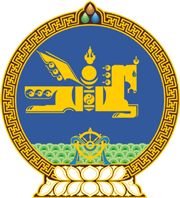 МОНГОЛ УЛСЫН ХУУЛЬ2020 оны 01 сарын 30 өдөр                                                                  Төрийн ордон, Улаанбаатар хот  ХИМИЙН ХОРТ БОЛОН АЮУЛТАЙ   БОДИСЫН ТУХАЙ ХУУЛЬД ӨӨРЧЛӨЛТ   ОРУУЛАХ ТУХАЙ1 дүгээр зүйл.Химийн хорт болон аюултай бодисын тухай хуулийн 5 дугаар зүйлийн 5.1 дэх хэсгийн “Химийн” гэснийг “Тэсэрч дэлбэрэхээс бусад химийн” гэж өөрчилсүгэй.2 дугаар зүйл.Энэ хуулийг Тэсэрч дэлбэрэх бодис, тэсэлгээний хэрэгслийн эргэлтэд хяналт тавих тухай хуульд нэмэлт, өөрчлөлт оруулах тухай хууль хүчин төгөлдөр болсон өдрөөс эхлэн дагаж мөрдөнө.		МОНГОЛ УЛСЫН 		ИХ ХУРЛЫН ДАРГА				Г.ЗАНДАНШАТАР